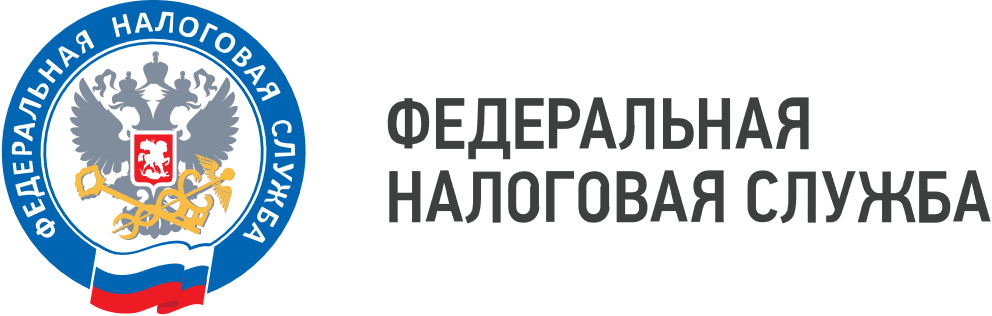 Памятка о предоставлении уведомлений об исчисленных суммах налогов, авансовых платежей по налогам, сборов, страховых взносов Для чего нужно представлять Уведомление.Для распределения Единого налогового платежа (ЕНП) по платежам с авансовой системой расчетов. Это касается тех случаев, когда декларация подается позже, чем срок уплаты налога. Для таких ситуаций введена новая форма документа - Уведомление об исчисленных суммах. В нем пять реквизитов: КПП, КБК, ОКТМО, отчетный период и сумма. Уведомление многострочное. В одном документе можно указать информацию по всем авансам каждого обособленного подразделения.  (КНД 1110355) По каким налогам представлять Уведомление.ЮЛ и ИП подают уведомление:-  по НДФЛ;-  по страховым взносам;-  по имущественным налогам ЮЛ;-  по упрощенной системе налогообложения (УСН);-  по единому сельскохозяйственному налогу (ЕСХН).Как подать Уведомление- по ТКС с усиленной квалифицированной электронной подписью;- через ЛК налогоплательщика с усиленной квалифицированной электронной подписью;- на бумаге, если допускается такой способ представления (например, при среднесписочной численности за предшествующий календарный год не более 100 человек);- Уведомление предоставляется в налоговый орган по месту учета налогоплательщика. Важно! По всем авансам - одно Уведомление, его можно оформить на несколько периодов. Например, если налог на имущество не изменится в течение года, Уведомление оформляется один раз за год по всем срокам уплаты.В какие сроки подавать Уведомление- по НДФЛ – ежемесячно 2 раза в месяц: 1) за период с 1-го по 22-е число текущего месяца - не позднее 25-го числа месяца, в котором установлен срок уплаты НДФЛ,2) за период с 23-го числа по последнее число текущего месяца - не позднее 3-го числа следующего месяца,3) за период с 23 декабря по 31 декабря, - не позднее последнего рабочего дня календарного года.Не позднее 25 числа месяца, в котором установлен срок уплаты соответствующих налогов и взносов. - по страховым взносам - за первый и второй месяц каждого квартала;- по УСН и налогу на имущество организаций, земельному и транспортному налогам организаций - ежеквартально (ст. 58 НК РФ);  - по ЕСХН  - за полугодие.Если нет начислений по налогу или взносам, нулевое Уведомление подавать не нужно.Соблюдайте сроки подачи деклараций и УведомленийВажно помнить о своевременной подаче декларации (Уведомлений об исчисленных суммах). Без них деньги не могут быть распределены по бюджетам, что приведет к начислению пени.Пени начисляются на отрицательное сальдо ЕНС за каждый календарный день просрочки, начиная со дня возникновения недоимки по день уплаты включительно.Сроки представления Уведомлений по НДФЛ и страховым взносамСроки  представления  Уведомлений по УСН, ЕСХН, налогу на имущество организаций, земельному и транспортному налогам организацийОсновные ошибки в Уведомлениях- Неверно указан налоговый (отчетный) период.- Неверно указан КБК или ОКТМО, либо заполнен КБК, по которому не требуется предоставление Уведомления.- Уведомление представлено после представления Декларации за этот период или одновременно с декларацией. - В представленном Уведомлении, с указанием периода за весь 2022 год, указана сумма последнего платежа за 2022 год или платежа 2023 года.- Уведомление сдается несколькими платежами с указанием одного периода и срока. Как исправить ошибку в УведомленииНужно направить в налоговый орган новое Уведомление с верными реквизитами - только в отношении обязанности, по которой произошла ошибка.Важно-  ИП могут подавать уведомления через ЛК, подписанные УНЭП.-  Налогоплательщик вправе представить  Уведомление с отрицательным значением, (при расчете суммы авансового платежа  по УСН и НДФЛ по доходам от предпринимательской деятельности за полугодие и девять месяцев налогового периода, в уведомлении могут быть суммы с отрицательными значениями, в том случае, если авансовый платеж по налогу за отчетный период, рассчитанный нарастающим итогом, меньше его суммы за предыдущий период. При этом авансовый платеж за отчетный период к уменьшению не должен превышать ранее исчисленные суммы подлежащих уплате авансовых платежей).- При несоблюдении контрольных соотношений, свидетельствующих о нарушении порядка заполнения, Уведомление будет считаться не представленным. 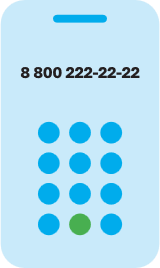 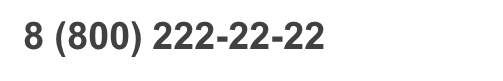 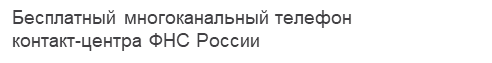 Наименование налогаСрок представления расчета по НДФЛ / страховым взносамСрок представления расчета по НДФЛ / страховым взносамСрок представления уведомленияСрок представления уведомленияПериод в уведомленииСрок уплаты НДФЛ/ страховых взносовИсключение (случаи, когда уведомления не представляются)Наименование налоганалоговый/ отчетный периодсрок представленияотчетный периодсрок представления (не позднее)код периодасрок уплаты (не позднее)Исключение (случаи, когда уведомления не представляются)НДФЛ (налоговые агенты) 1 квартал25.0401.01 – 22.0101.02 – 22.0201.03 – 22.0325.0125.0225.0321/0121/0221/0328.0128.0228.03НДФЛ (налоговые агенты) 1 квартал25.0423.01 – 31.0123.02 – 28(29).0223.03 – 31.0303.0203.0303.0421/1121/1221/1305.0205.0305.04НДФЛ (налоговые агенты) полугодие25.0701.04 – 22.0401.05 – 22.0501.06 – 22.0625.0425.0525.0631/0131/0231/0328.0428.0528.06НДФЛ (налоговые агенты) полугодие25.0723.04 – 30.0423.05 – 31.0523.06 – 30.0603.0503.0603.0731/1131/1231/1305.0505.0605.07НДФЛ (налоговые агенты) 9 месяцев25.1001.07 - 22.0701.08 - 22.0801.09 - 22.0925.0725.0825.0933/0133/0233/0328.0728.0828.09НДФЛ (налоговые агенты) 9 месяцев25.1023.07 – 31.0723.08 – 31.0823.09 – 30.0903.0803.0903.1033/1133/1233/1305.0805.0905.10НДФЛ (налоговые агенты) год25.02 года следующего за истекшим налоговым  периодом01.10 - 22.1001.11 - 22.1101.12 - 22.1225.1025.1125.1234/0134/0234/0328.1028.1128.12НДФЛ (налоговые агенты) год25.02 года следующего за истекшим налоговым  периодом23.10 – 31.1023.11 – 30.1123.12 - 31.1203.1103.12Не позднее последнего рабочего дня календарного года34/1134/1234/1305.1005.11Не позднее последнего рабочего дня календарного годаСтраховые взносы (СВ)1 квартал25.04январьфевральмарт25.0225.03-21/0121/02-28.0228.0328.04За март в апреле по сроку 25.04 Уведомление не представляется, так как сроки представления Расчета и Уведомления совпадаютСтраховые взносы (СВ)полугодие25.07апрельмайиюнь25.0525.06-31/0131/02-28.0528.0628.07За июнь в июле по сроку 25.07 Уведомление не представляется, так как сроки представления Расчета и Уведомления совпадаютСтраховые взносы (СВ)9 месяцев25.10июльавгустсентябрь25.0825.09-33/0133/02-28.0828.0928.10За сентябрь в октябре по сроку 25.10 Уведомление не представляется, так как сроки представления Расчета и Уведомления совпадаютСтраховые взносы (СВ)год25.01 года следующего за истекшим налоговым периодомоктябрьноябрьдекабрь25.1125.12Не позднее последнего рабочего дня календарного года – если оплатили СВ за декабрь в декабре 34/0134/0234/03 28.1128.1228.01 года следующего за истекшим налоговым периодомЗа декабрь в январе по сроку 25.01 Уведомление не представляется, так как сроки представления Расчета и Уведомления совпадаютНаименование налогаСрок представления декларации по УСН, ЕСХН, имущество организацийСрок представления декларации по УСН, ЕСХН, имущество организацийСрок представления уведомленияСрок представления уведомленияПериод  в уведомлении Период  в уведомлении Срок уплаты УСН, ЕСХН, имущественные налоги организацийСрок уплаты УСН, ЕСХН, имущественные налоги организацийИсключение (случаи, когда уведомления не предоставляются)Исключение (случаи, когда уведомления не предоставляются)Наименование налоганалоговый/отчетный периодсрок представленияотчетный периодсрок представленияотчетный периодкод периодаотчетный периодсрок уплаты Исключение (случаи, когда уведомления не предоставляются)Исключение (случаи, когда уведомления не предоставляются)Наименование налогаотчетный периодсрок уплаты УСНгодЮЛ 25.03 года следующего за истекшим налоговым  периодомФЛ 25.04 года следующего за истекшим налоговым  периодом1 квартал  полугодие9 месяцев25.04.25.07.25.10.1 кварталполугодие9 месяцев    34/01    34/02    34/03  1 кварталполугодие9 месяцевгод28.04.28.07.28.10.
ЮЛ: 28.03 года следующего за истекшим налоговым  периодом                           ФЛ: 28.04года следующего за истекшим налоговым  периодомСрок представления уведомления за 4 квартал (год) совпадает со сроком представления годовой декларации. В этой связи уведомление по сроку 25.03 (25.04) не представляетсяСрок представления уведомления за 4 квартал (год) совпадает со сроком представления годовой декларации. В этой связи уведомление по сроку 25.03 (25.04) не представляетсяЕСХНгод25.03 года следующего за истекшим налоговым  периодом1 кварталполугодие9 месяцев25.071 кварталполугодие9 месяцев34/021 кварталполугодие9 месяцевгод28.07.28.03.года следующего за истекшим налоговым  периодом  Налог на имущество организацийгод25.02 года следующего за истекшим налоговым  периодом. По объектам, в отношении которых налоговая база определяется как их кадастровая стоимость, декларация не представляется1 кварталполугодие9 месяцевгод25.04.25.07.25.10.25.021 квартал полугодие (2 квартал)9 месяцев (3 квартал)год (4 квартал)34/0134/0234/0334/041 квартал2 квартал3 кварталгод (4 квартал)28.04.28.07.28.10.28.02По объектам, указанным в налоговой декларации, отменяется обязанность представлять уведомление за истекший налоговый период (по сроку 28.02)По объектам, указанным в налоговой декларации, отменяется обязанность представлять уведомление за истекший налоговый период (по сроку 28.02)Земельный налог организаций -Не представляется1 кварталполугодие9 месяцевгод25.04.25.07.25.10.28.021 квартал2 квартал3 кварталгод (4 квартал)34/0134/0234/031 квартал2 квартал3 кварталгод (4 квартал)28.04.28.07.28.10.28.02Транспортный налог организаций-Не представляется1 кварталполугодие9 месяцевгод25.04.25.07.25.10.28.021 квартал2 квартал3 кварталгод (4 квартал)34/0134/0234/0334/041 квартал2 квартал3 кварталгод (4 квартал)28.04.28.07.28.10.28.02